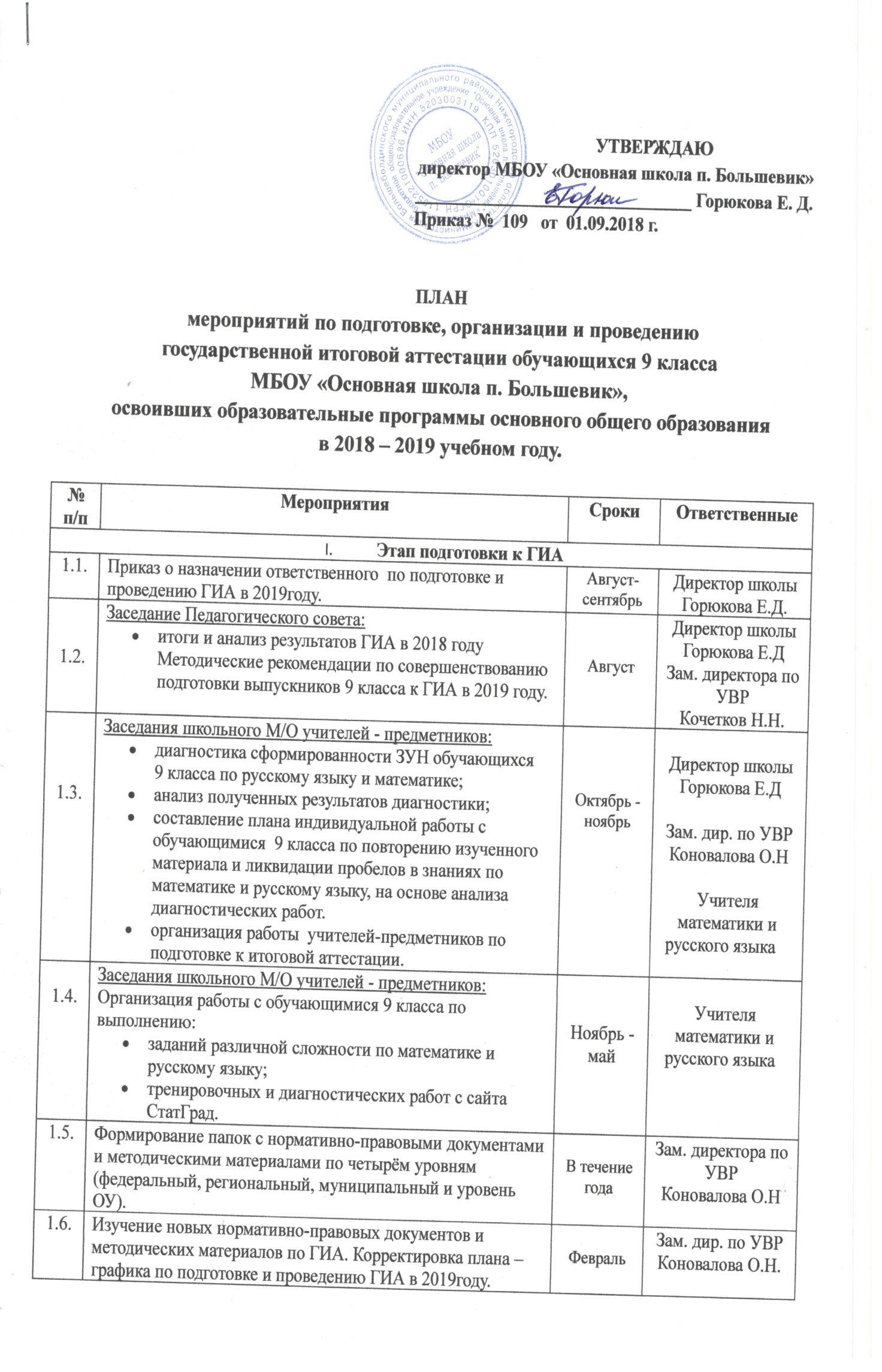 1.7.Размещение информации по ГИА выпускников 9 класса на сайте школы.В течение годаЗам. дир. по УВРКоновалова О.Н.1.8.Оформление в классах стендов со сменной информацией, посвящённой вопросам подготовки обучающихся к ГИА по русскому языку и математике.Январь -майУчителя - предметники1.9.Оформление стенда с информацией, посвящённой вопросам подготовки обучающихся к ГИА. ФевральЗам. дир. по УВРКоновалова О.Н.1.10.Классное собрание выпускников 9 класса.Классное собрание родителей выпускников 9 класса.Проведение информационно-разъяснительной работысреди участников образовательного процесса (обучающихся, их родителей или законных представителей). Изучение Порядка проведения государственной итоговой аттестации по образовательным программам основного общего образования и внесённых и в него изменений. В течение годаЗам. дир. по УВРКоновалова О.Н.Классный руководительБазарова Т.Ю.1.11.Приказ о назначении ответственного  за создание базы данных выпускников-участников государственной итоговой аттестации в 2019 году. Январь- февральДиректор школы Горюкова Е.Д1.12.Создание базы данных выпускников-участников государственной итоговой аттестации в 2019году.ФевральБазарова Т.Ю.1.13.Классное собрание выпускников 9 класса. Сбор письменных заявлений выпускников по выбору учебных предметов для сдачи экзаменов. До 1 мартаЗам. дир. по УВРКоновалова О.Н.Кл.руководительБазарова Т.Ю.1.14.Проведение пробных экзаменов по математике и русскому языку на базе Большеболдинской средней школы  им. А.С.Пушкина.Апрель Зам. дир. по УВРКоновалова О.Н.1.15.Планёрное совещание. Заседание школьного М/О.  Анализ результатов пробного экзамена по математике и русскому языку. Корректировка планов индивидуальной работы с выпускниками по подготовке к ГИА. АпрельЗам. дир. по УВРКочетков Н.Н.Учителя – прдметники1.16.Планёрное совещание. Составление графика проведения консультаций по математике и русскому языку (за 2 недели до экзамена).МайЗам. дир. по УВРКоновалова О.Н.1.17.Планёрное совещание. Составление графика проведения экзаменов по математике и русскому языку (за 2 недели до экзамена).МайЗам. дир. по УВРКоновалова О.Н.1.18.Педагогический совет по допуску обучающихся 9 класса к государственной итоговой аттестации.МайДиректор школы Горюкова Е.Д.Зам. дир. по УВРКоновалова О.Н.1.19.Приказ о назначении ответственного за оформление аттестатов об основном общем образовании.МайДиректор школы Горюкова Е.Д1.20.Подготовка программного обеспечения для заполнения бланков аттестатов об основном общем образовании.МайЗам. дир. по УВРКоновалова О.Н.Этап проведения ГИАЭтап проведения ГИАЭтап проведения ГИАЭтап проведения ГИА2.1.Организация «горячей линии» по вопросам государственной итоговой аттестации выпускников 9 класса.Февраль - июньЗам. дир. по УВРКоновалова О.Н.2.2.Планёрное совещание. Организация подвоза выпускников 9 класса к пункту проведения экзамена.Май - июньДиректор школы Горюкова Е.Д.Зам. дир. по УВРКоновалова О.Н.2.3.Проведение инструктажа с выпускниками по правилам поведения в транспорте.Май - июньСопровождающий до ППЭ2.4.Проведение инструктажа с выпускниками по правилам поведения в ППЭ.Май - июньЗам. дир. по УВРКоновалова О.Н.Этап анализа результатов ГИАЭтап анализа результатов ГИАЭтап анализа результатов ГИАЭтап анализа результатов ГИА3.1.Анализ результатов государственной итоговой аттестации выпускников 9 класса.ИюньДиректор школы Горюкова Е.Д.Зам. дир. по УВРКоновалова О.Н.3.2.Оформление документации по ГИА.Июнь Директор школы Горюкова Е.Д.Зам. дир. по УВРКоновалова О.Н.3.3.Оформление аттестатов об основном общем образовании.ИюньЗам. дир. по УВРКоновалова О.Н.